Publicado en  el 13/01/2016 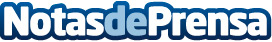 La Orquesta Sinfónica de Bankia busca músicos de entre 22 y 31 años Datos de contacto:Nota de prensa publicada en: https://www.notasdeprensa.es/la-orquesta-sinfonica-de-bankia-busca-musicos Categorias: Música http://www.notasdeprensa.es